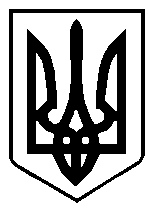                                                    Україна                             ПРОЄКТ                                         ВАРАСЬКА МІСЬКА РАДА                Надія КЕДИЧРІВНЕНСЬКОЇ ОБЛАСТІ               Сьоме скликання(Порядковий номер сесії)Р І Ш Е Н Н Я9 квітня 2020р				                                     № 1852Про передачу вартості виконаних робіт із поліпшення об’єкта основних засобівВідповідно до статей 26, 31 Закону України «Про місцеве самоврядування в Україні», методичної рекомендації з бухгалтерського обліку основних засобів суб’єктів державного сектору, затверджених наказом Міністерства фінансів України від 23.01.2015 №11,  у зв’язку із завершенням будівельних робіт з реконструкції водопровідної мережі від ВК-88/ПГ-53 до ВК-73/ПГ-49 по вул.Парковій в м.Вараш, Рівненської області, за погодженням з постійними комісіями міської ради, Вараська міська рада				             В И Р І Ш И Л А :1. Дати згоду на передачу з балансу управління містобудування, архітектури та капітального будівництва виконавчого комітету Вараської міської ради на баланс Кузнецовського міського комунального підприємства вартості виконаних робіт із поліпшення об’єкта основних засобів в сумі 2 488 904,31 грн. (два мільйони чотириста вісімдесят вісім тисяч дев’ятсот чотири гривні 31 копійка) згідно із додатком.2. Управлінню містобудування, архітектури та капітального будівництва виконавчого комітету Вараської міської ради передати зі свого балансу майно, згідно додатку до цього рішення у відповідності до вимог чинного законодавства України.3. Кузнецовському міському комунальному підприємству прийняти на баланс майно, згідно додатку до цього рішення у відповідності до вимог чинного законодавства України.4. Контроль за виконанням рішення залишаю за постійною депутатською комісією з питань земельних відносин, архітектури, містобудування, благоустрою та екології, а також постійної депутатської комісії з питань комунального майна, житлової політики, інфраструктури та енергозбереження.  Міський голова                                                 Сергій АНОЩЕНКОДодаток до рішення міської радивід 9 квітня 2020 №1852Перелік завершеної реконструкції водопровідної мережі від ВК-88/ПГ-53 до ВК-73/ПГ-49 по вул.Парковій в м.Вараш, Рівненської області, що передається Кузнецовському міському комунальному підприємствуСекретар міської ради		               	 Олександр МЕНЗУЛ№ п/пНайменування об’єктуСума, грн.1Реконструкція водопровідної мережі від ВК-88/ПГ-53 до ВК-73/ПГ-49 по вул.Парковій в м.Вараш, Рівненської області2 326 500,002Технічний нагляд за реконструкцією водопровідної мережі від ВК-88/ПГ-53 до ВК-73/ПГ-49 по вул.Парковій в м.Вараш, Рівненської області.28 477,113Кошти на оплату послуг, пов'язаних з введенням об'єктів в експлуатацію9 669,204Проведення технічної інвентаризації з виготовленням технічного паспорта на об'єкт "Реконструкція водопровідної мережі від ВК-88/ПГ-53 до ВК-73/ПГ-49 по вул.Парковій в м.Вараш, Рівненської області "6 158,005Кошти на здійснення авторського нагляду8 100,006Виготовлення проектно-кошторисної документації "Реконструкція водопровідної мережі від ВК-88/ПГ-53 до ВК-73/ПГ-49 по вул.Парковій В м.Вараш Рівненської області"110 000,00ВсьогоВсього2 488 904,31